Presseinformation»Mörderische Kieler Förde« von Kurt Geisler (Hrsg.)Meßkirch, April 2022Von Laboe bis Bülk
Kurzkrimis zur Kieler Förde von Herausgeber Kurt GeislerDie Kieler Förde reicht als Ostsee-Arm von 17 Kilometer Länge bis in das Zentrum der schleswig-holsteinischen Landeshauptstadt hinein. Neben der wichtigen Schiffverkehrsader mit dem Nord-Ostsee-Kanal bietet sie Raum für Segeljachten und Fährschiffe. Gesäumt von Leuchttürmen und Sandstränden strahlt sie ein wahres, maritimes Flair aus. Diese malerische Kulisse verwandelt sich in der neuen Krimianthologie »Mörderische Kieler Förde« von Herausgeber Kurt Geisler zum Schauplatz mehrerer Verbrechen. In 27 Kurzkrimis werfen neun Autorinnen und Autoren einen ganz neuen Blick auf das beliebte Urlaubsziel. Dabei dürfen sich die LeserInnen auf humorvoll-kriminelle Geschichten freuen, die allerlei Überraschungen garantieren.Mit Beiträgen von: Sina Beerwald, Kurt Geisler, Sylvia Gruchot, Björn Högsdal, Cornelia Leymann, Jörg Rönnau, Henning Schöttke, Nadine Sorgenfrei und Simon Voß.Zum BuchWunderschöne Sandstrände und von Bäumen gesäumte Promenaden entlang der vielen Badeorte machen die Kieler Förde zum Urlaubsparadies. Doch es ist längst nicht alles so ungetrübt, wie die Landschaft vermuten lässt: Kuriose Todesfälle und bedrohliche Situationen überschatten die Region. Eine Frau wird leblos treibend im »Millionärsbecken« vor dem Kieler Yacht Club aufgefunden, eine Entführung auf der »Kieler Woche« endet dramatisch und ein verschwundener Fördedampfer gibt Rätsel auf. Dennoch gibt es immer auch etwas zum Schmunzeln. Bisweilen jedenfalls …Der AutorKurt Geisler ist ein eingefleischter Schleswig-Holsteiner. Seit seinem Studium der deutschen, englischen und dänischen Sprache arbeitet er im Land zwischen den Meeren. Schleswig-Holstein und seine Menschen hält er nicht nur im Wort, sondern auch im Bild fest. Seine Fotografien waren bereits in verschiedenen Ausstellungen zu sehen und haben seinen Blickwinkel für das literarische Schaffen geprägt. Für diese Kurzgeschichtensammlung hat er renommierte norddeutsche Autoren gewinnen können.Mörderische Kieler FördeKurt Geisler (Hrsg.)283 SeitenEUR 13,00 [D] / EUR 13,40 [A]ISBN 978-3-8392-0178-7Erscheinungstermin: 13. April 2022Kontaktadresse: Gmeiner-Verlag GmbH Petra AsprionIm Ehnried 588605 MeßkirchTelefon: 07575/2095-153Fax: 07575/2095-29petra.asprion@gmeiner-verlag.dewww.gmeiner-verlag.deCover und Porträtbild zum Download (Verlinkung hinterlegt)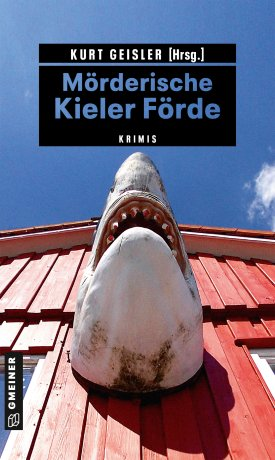 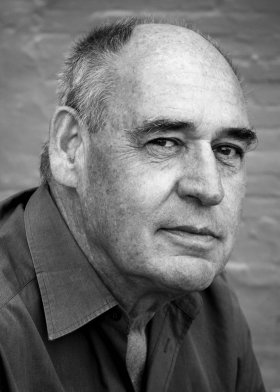 					Bildrechte: Bernd FiedlerAnforderung von Rezensionsexemplaren:Kurt Geisler (Hrsg.) »Mörderische Kieler Förde«, ISBN 978-3-8392-0178-7Absender:RedaktionAnsprechpartnerStraßeLand-PLZ OrtTelefon / TelefaxE-Mail